LOGOPEDSKE VJEŽBE (Nemanja Vukotić,mag.prim.educ.)UČENIK: K.M. (OOS17)DATUM: 30.4.2020.ZADATAK:  1. IZREŽI SLIČICE. ODREDI KAKO IDU REDOM OD 1 DO 4.2. OPIŠI SVAKU SLIČICU BAREM JEDNOM REČENICOM!NAPOMENA: POMOGNITE UČENIKU PRILIKOM OPISIVANJA UKOLIKO JE POTREBNO.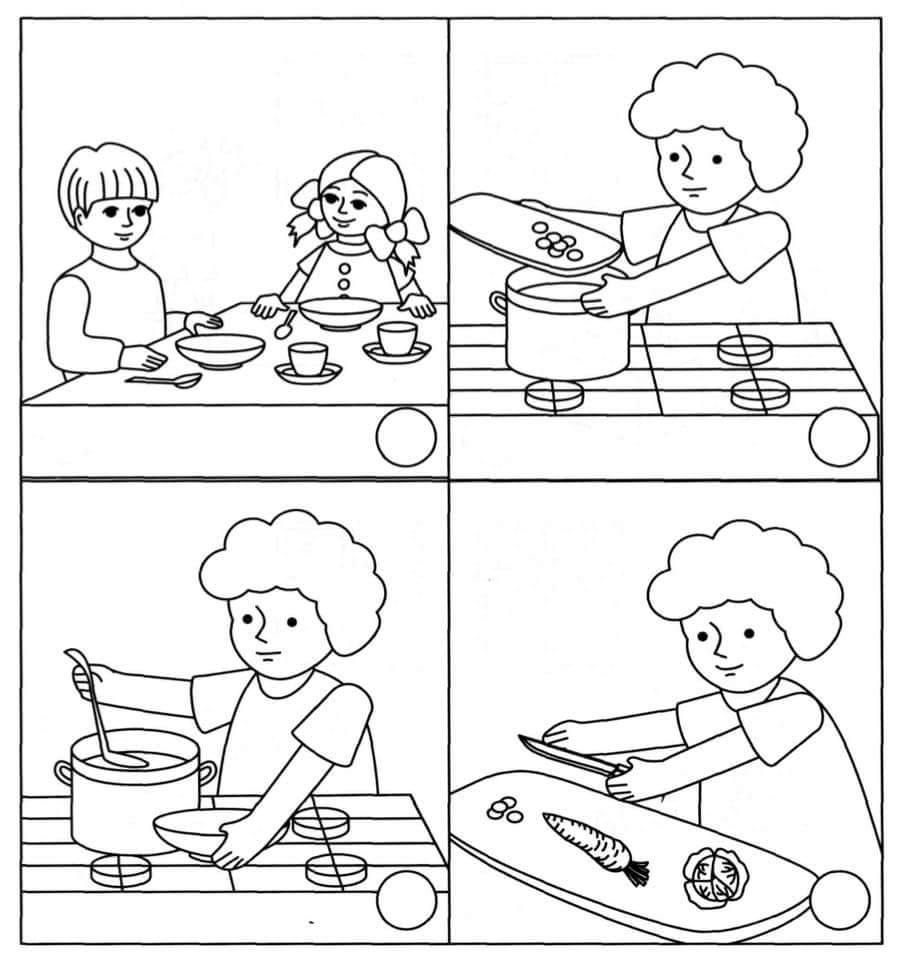 Fotografija preuzeta s weba: https://www.facebook.com/lopsi.logopedsko.edukativni.centar/photos/a.1115424158536572/1115424475203207/?type=3&theater (13.4.2020.)